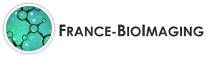 FRANCE-BIOIMAGING Internal Call 2024 Call R&D for Core Facilities 2024: Application form Document to be submitted online at: https://france-bioimaging.org/application/techtransfer-call-2024/ 1. Acronym and Title of the project 2. Users, Team(s) & Facility(ies) involved Core Facility *indicate the full-time equivalent until project completion. 3. Description of the project (1p max total) Abstract (5 lines max)Scientific Project (1 page max including figures and references) 4. Additional information for salaries/fellowship/running costs and equipment Amount of funding requested € Description of expenses that will be made with the budget requested Salary € Host institution (CNRS only) Which CNRS structure will handle the funds? Equipment localization 5. Visa / Signatures Facility Head Node Head or co-head Engineer involved (project leader)Name of the FacilityFacility Leader (name, surname, e-mail)Engineer involved in the project (name, surname, email, man.month* that will be devoted to the project)Facility DirectorInstitutional affiliation(s)SiteExpenses AmountEquipment €Functioning €FBI Facility: